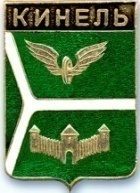 ДУМА ГОРОДСКОГО ОКРУГА КИНЕЛЬ САМАРСКОЙ ОБЛАСТИ  РЕШЕНИЕРассмотрев предложенные изменения в бюджет городского округа Кинель Самарской области на 2017 год и на плановый период 2018 и 2019 годов, Дума городского округа Кинель Самарской областиРЕШИЛА:Внести в решение Думы городского округа Кинель  Самарской области от 15.12.2016 г. № 214 «О бюджете городского округа Кинель на 2017 год и на плановый период 2018 и 2019 годов» (в редакциях  от 26.01.2017г., от 16.02.2017г., от 30.03.2017г., от 19.04.2017г., от 25.05.2017г.) следующие изменения:В пункте 1:в абзаце втором сумму «807566» заменить суммой «792878»;     в абзаце третьем сумму «816802» заменить суммой «803326».в абзаце четвертом сумму «9236» заменить суммой «10448».  2)  В пункте 6 сумму «345081» заменить суммой «345541».3) В пункте 7 сумму «345081» заменить суммой «345541», сумму «262575» заменить суммой  «263035».          4) Приложение 4 «Ведомственная структура расходов бюджета городского округа Кинель Самарской области на 2017 год» изложить в новой редакции согласно приложению 1 к настоящему решению. 5) Приложение 6 «Распределение бюджетных ассигнований по разделам, подразделам, целевым статьям (муниципальным программам городского округа и непрограммным направлениям деятельности), группам и подгруппам видов расходов классификации  расходов бюджета городского округа Кинель Самарской области на 2017 год» изложить в новой редакции согласно приложению 2 к настоящему решению.6) Приложение 8 «Источники внутреннего финансирования дефицита  бюджета городского округа Кинель  Самарской области на 2017 год» изложить в новой редакции согласно приложению 3 к настоящему решению.         7) В приложении 11 «Программа (прогнозный план) приватизации муниципального имущества на 2017 год»:     - дополнить строками «»-в строке таблицы «Итого» сумму «113839» заменить суммой «117691».2. Официально опубликовать настоящее решение путем размещения на официальном сайте администрации городского округа Кинель Самарской области в информационно-телекоммуникационной сети «Интернет» (Кинельгород.рф) в подразделе «Официальное опубликование» раздела «Информация» и опубликовать в газетах «Кинельская жизнь» или «Неделя Кинеля».3. Настоящее решение вступает в силу на следующий день после дня его официального опубликования.И.о. Председателя Думы городского округаКинель Самарской области                                                      Е.А. Деженина                                             Глава городского округа КинельСамарской области    			                                             В.А.Чихирев. Кинель, ул. Мира, д. 42а. Кинель, ул. Мира, д. 42а. Кинель, ул. Мира, д. 42а. Кинель, ул. Мира, д. 42а. Кинель, ул. Мира, д. 42а. Кинель, ул. Мира, д. 42а. Кинель, ул. Мира, д. 42аТел. 2-19-60, 2-18-80Тел. 2-19-60, 2-18-80Тел. 2-19-60, 2-18-80«8»июня2017г.г.№266О внесении изменений в решение Думы городского округа Кинель Самарской области от 15.12.2016 г. № 214 «О бюджете городского округа Кинель Самарской области  на 2017 год и на плановый период 2018 и 2019 годов» (в редакциях от 26.01.2017г.,   от 16.02.2017г., от 30.03.2017г.,            от 19.04.2017г., от 25.05.2017г.)37.90% доли уставного капитала ООО «Кинель-автотранс»Самарская область, г.Кинель, ул.Орджоникидзе, д.135, 135А, ком.4,5--Нет данных484 3 квартал2017 г.аукцион38.нежилое здание (мойка для автомашин)Самарская область, г.Кинель, ул.Мостовая, д.21--Нет данных3 3683 квартал2017 г.аукцион